К 75 - летию Дня Победы ВОВ… Фото детей к 9 Мая «Спасибо за мир!»смешанная ранняя группа.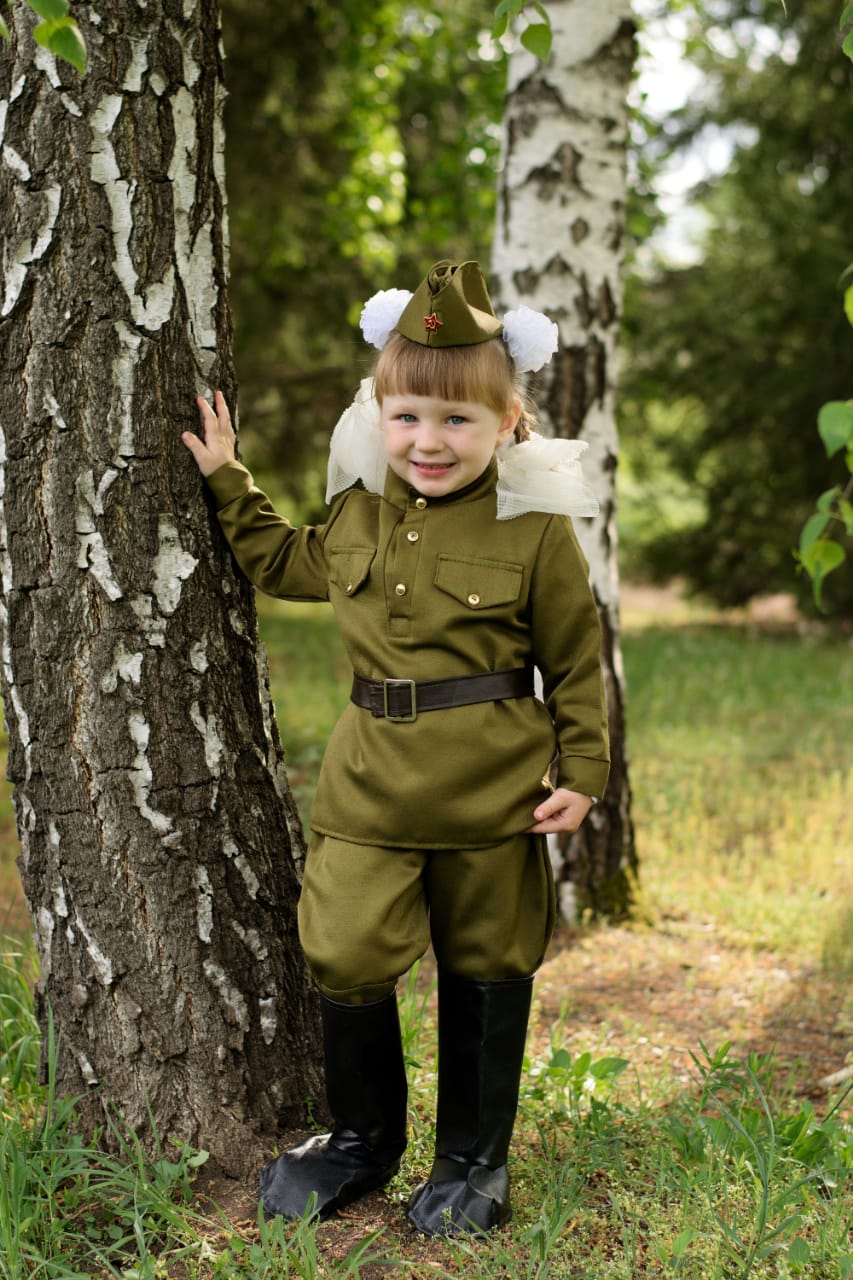 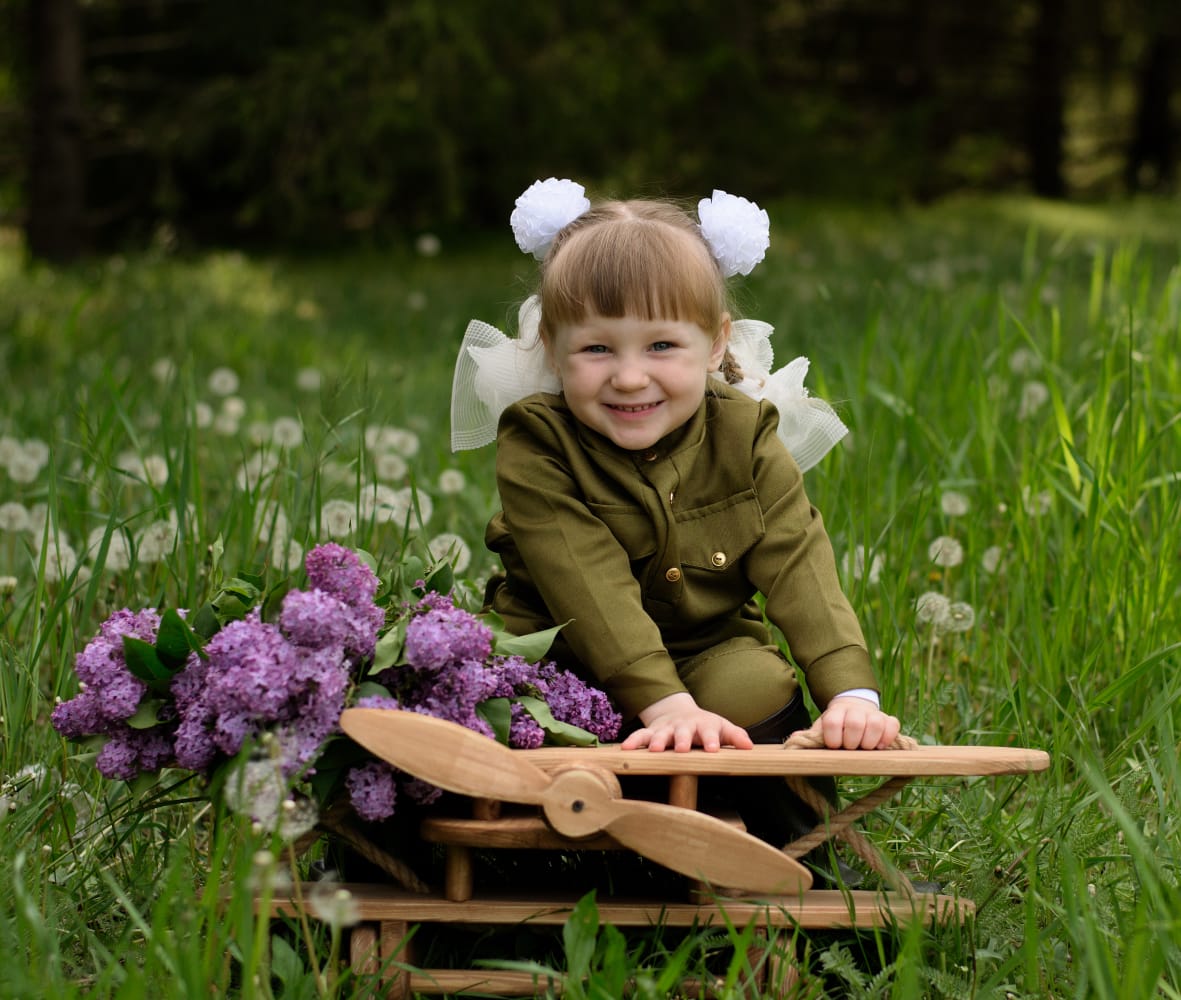 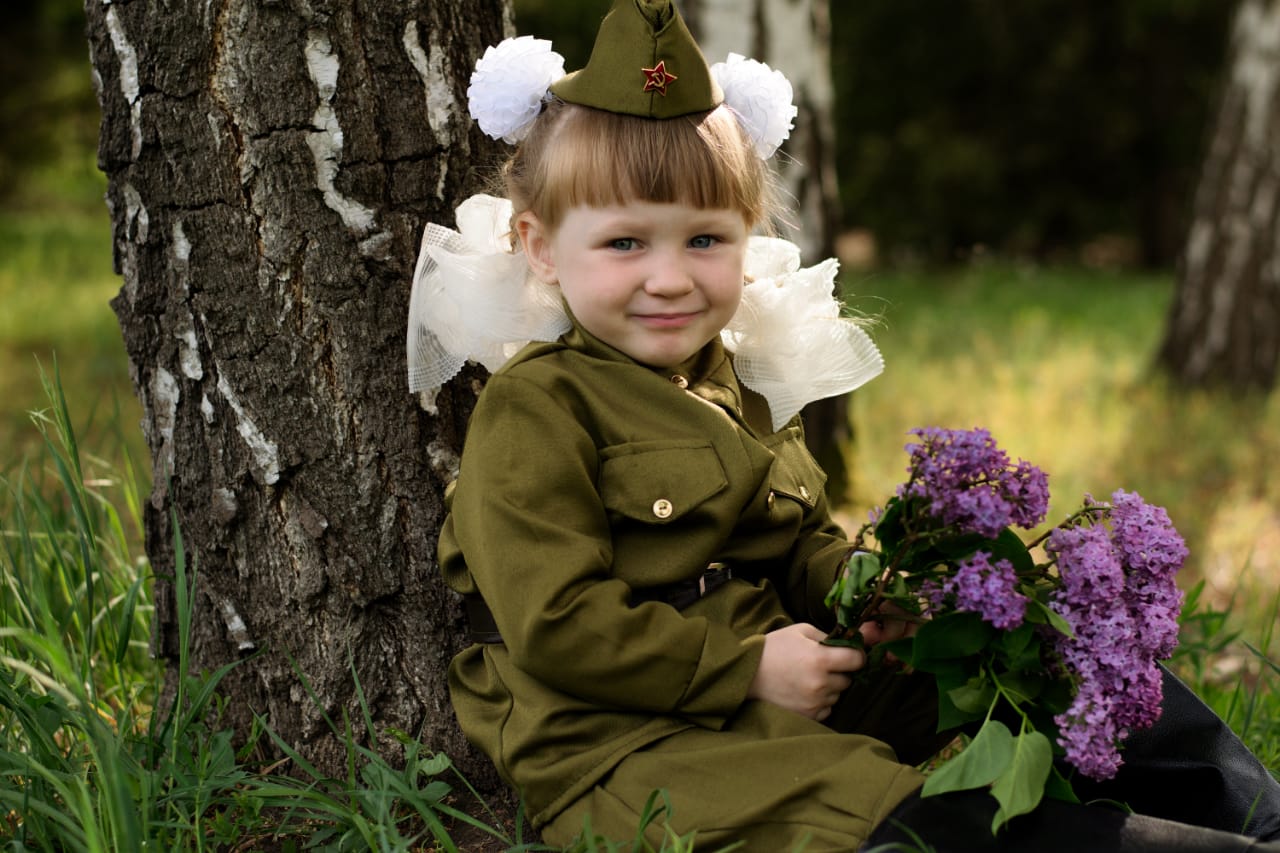 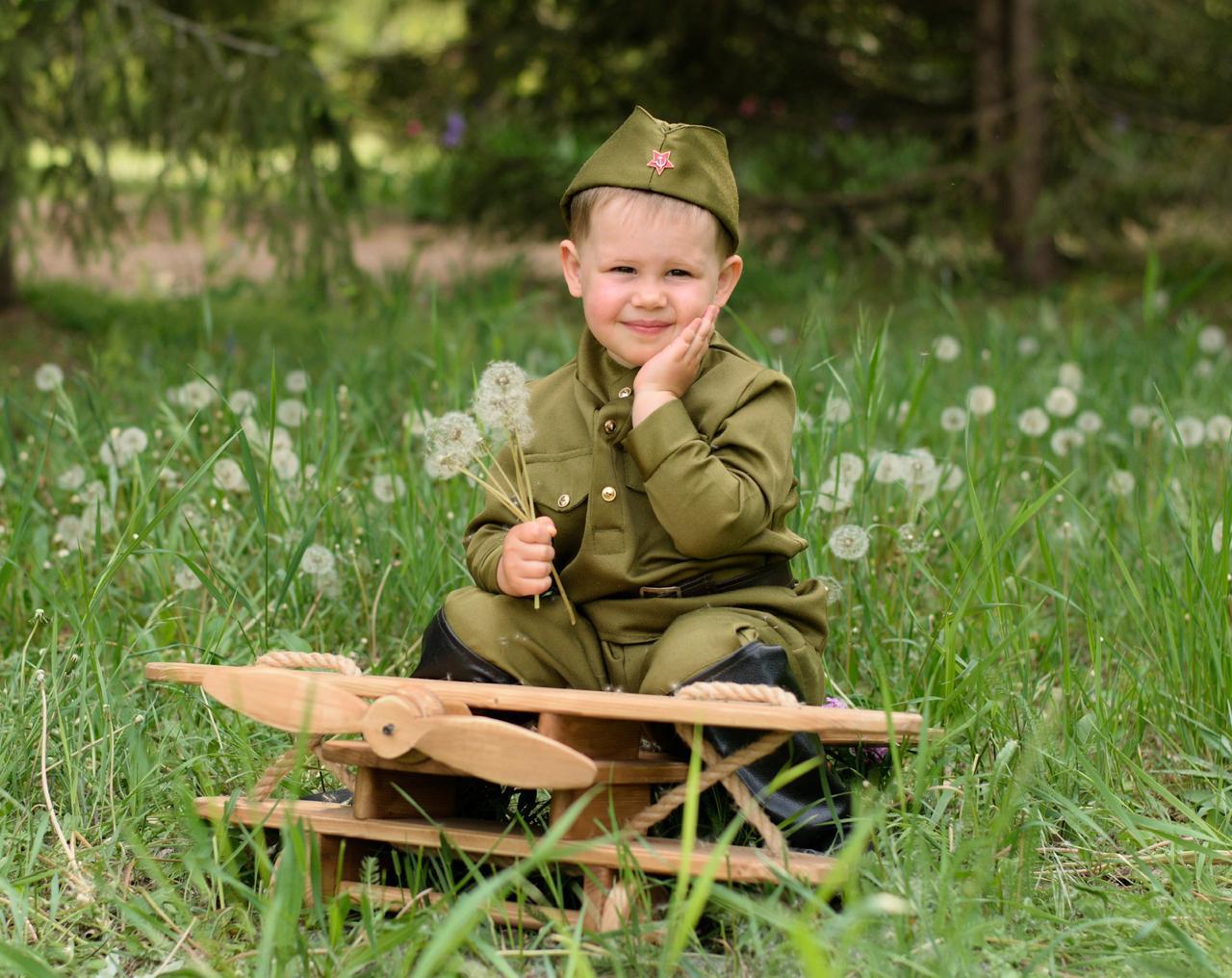 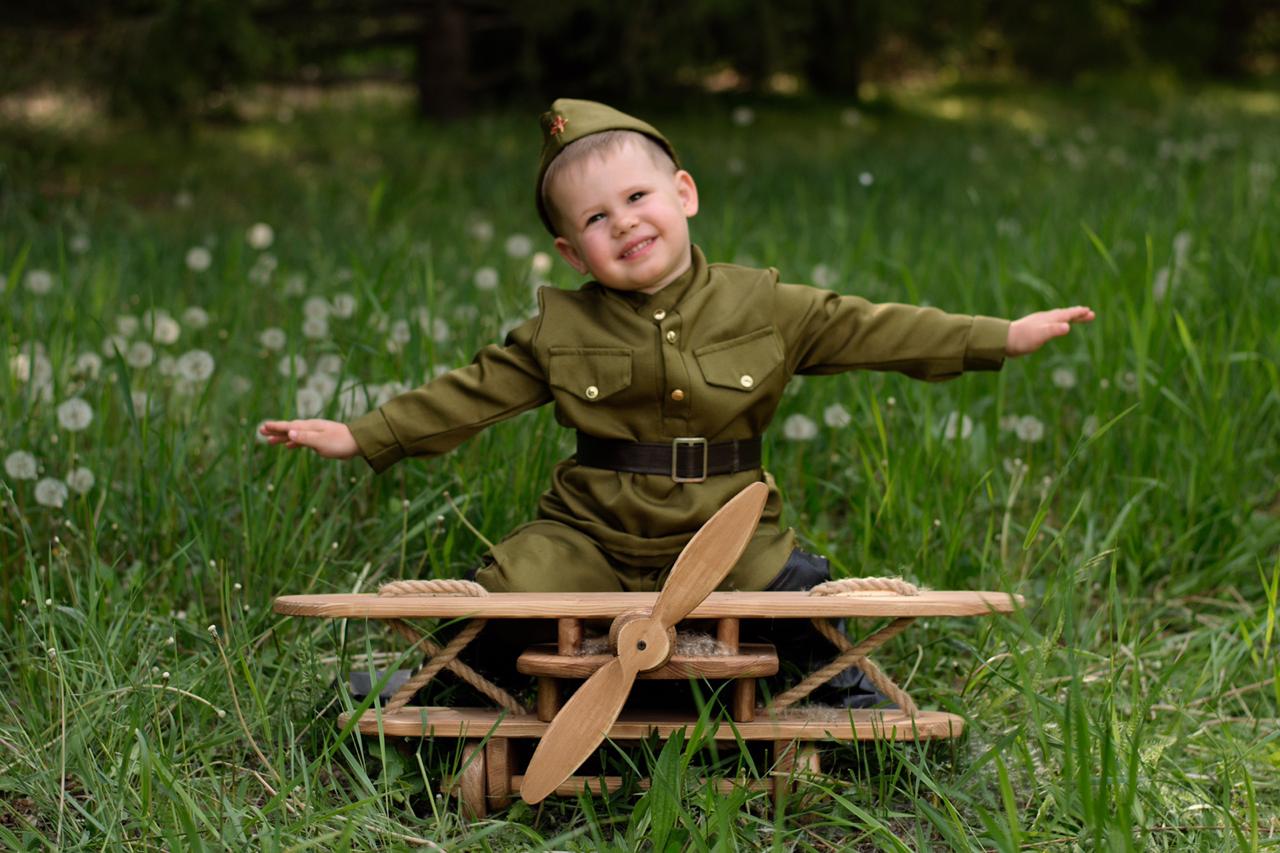 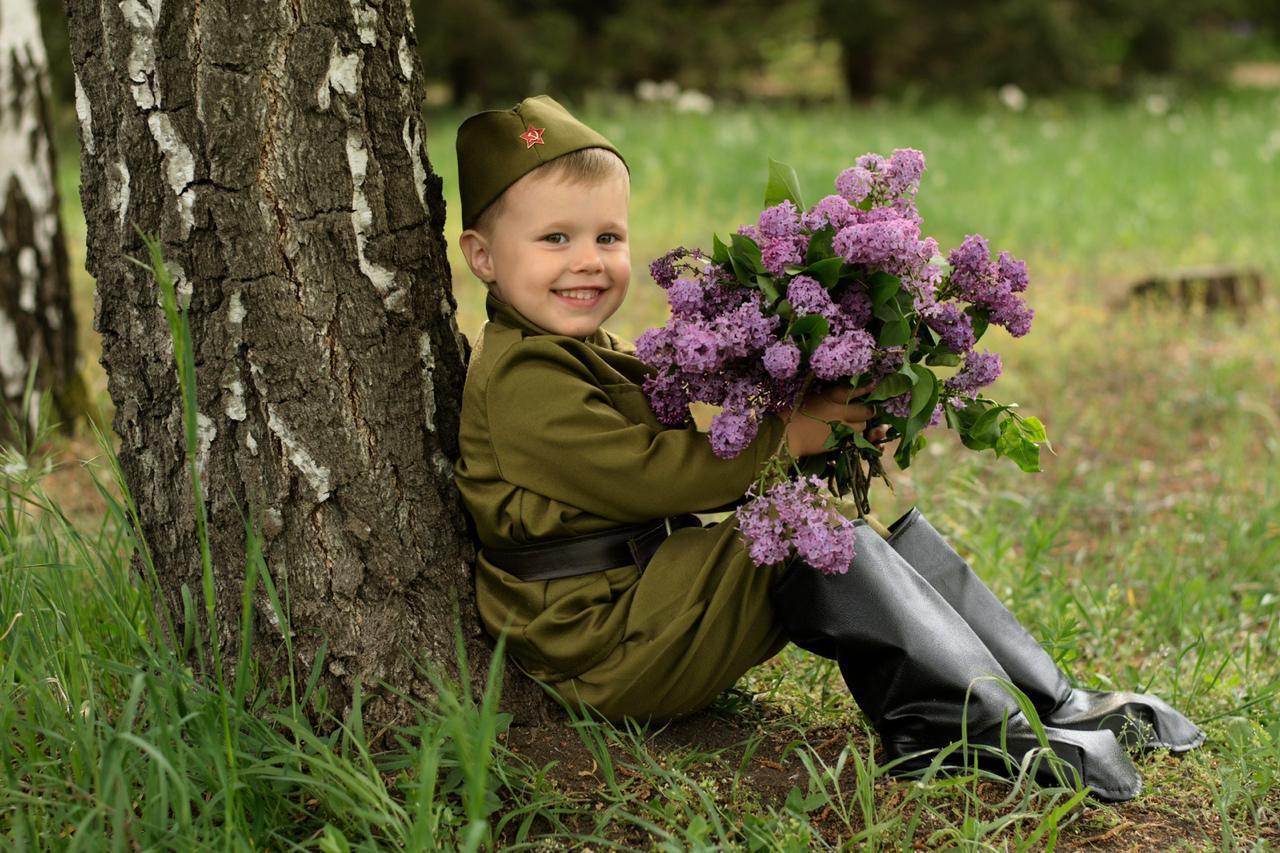 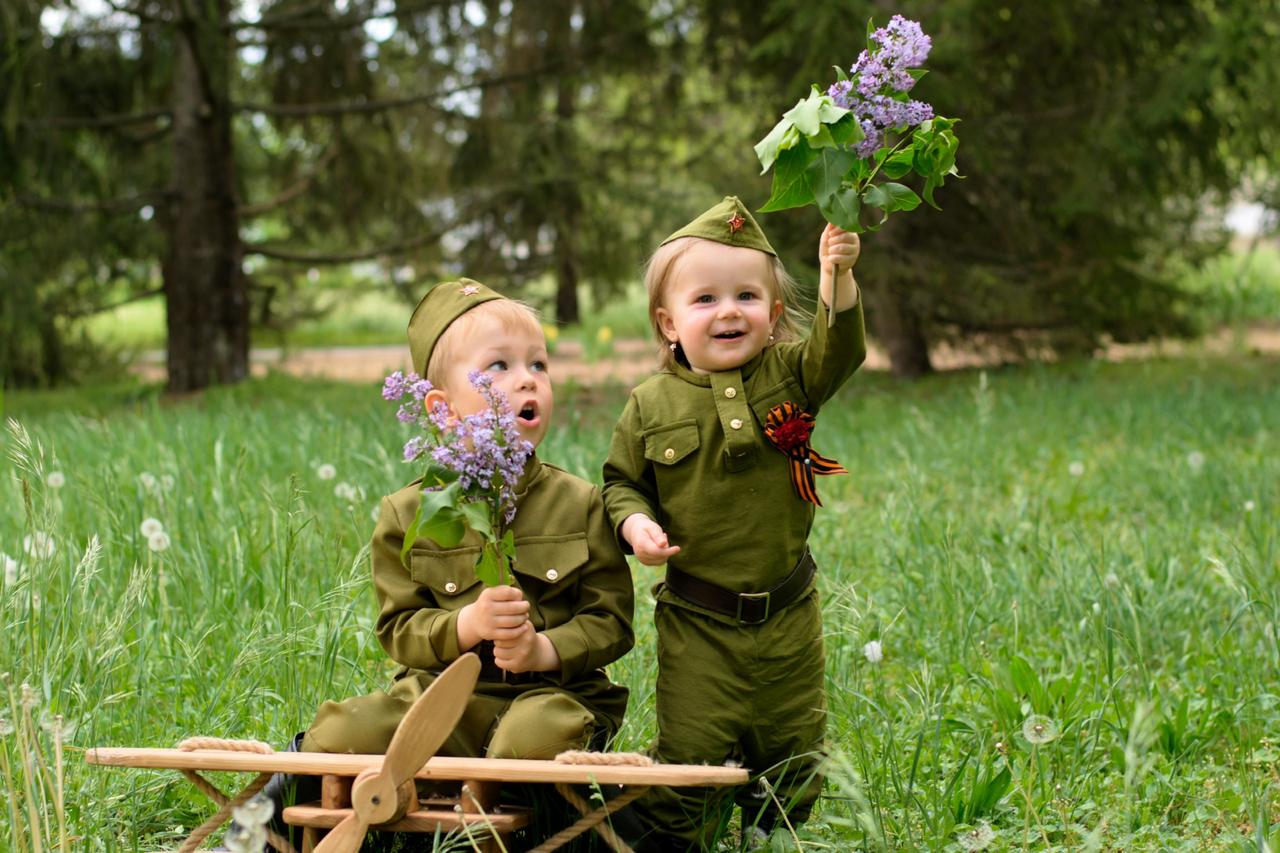 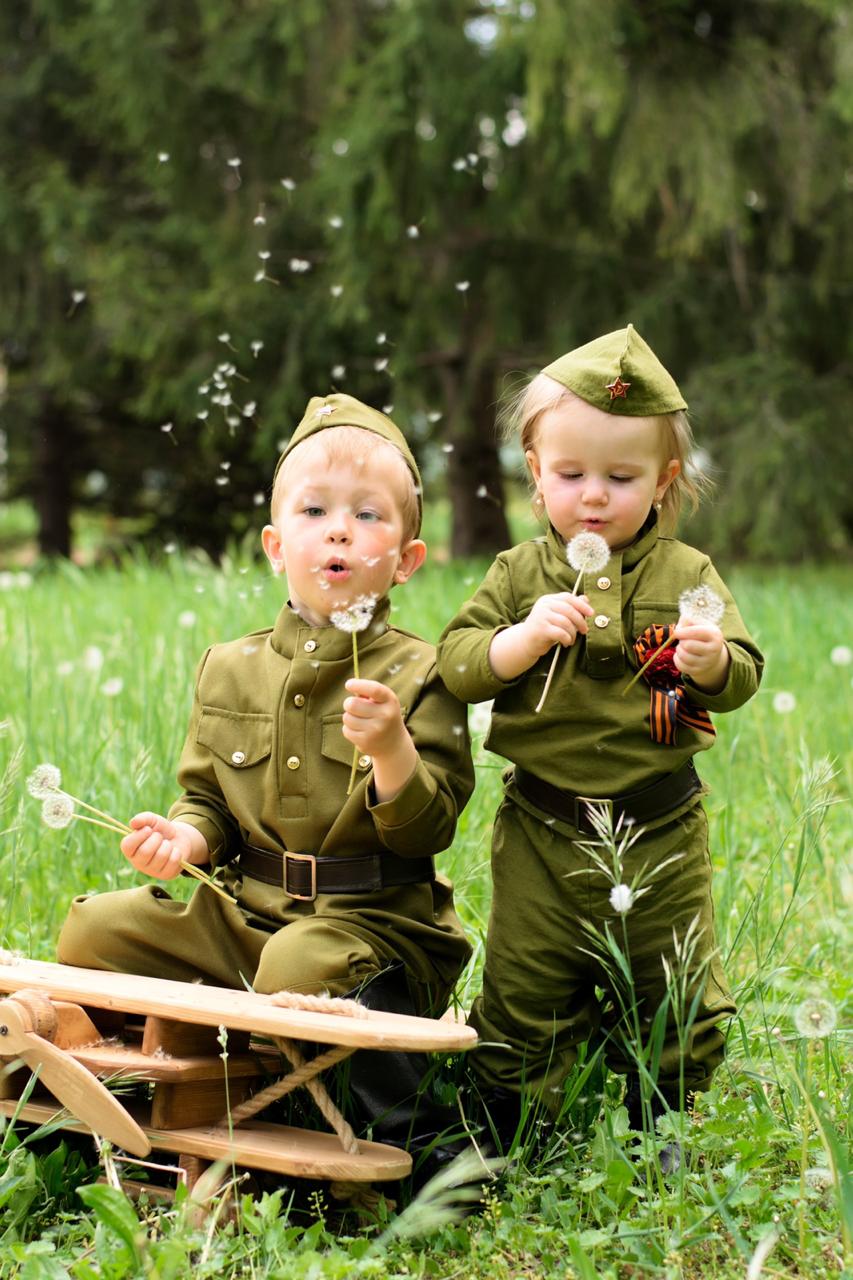 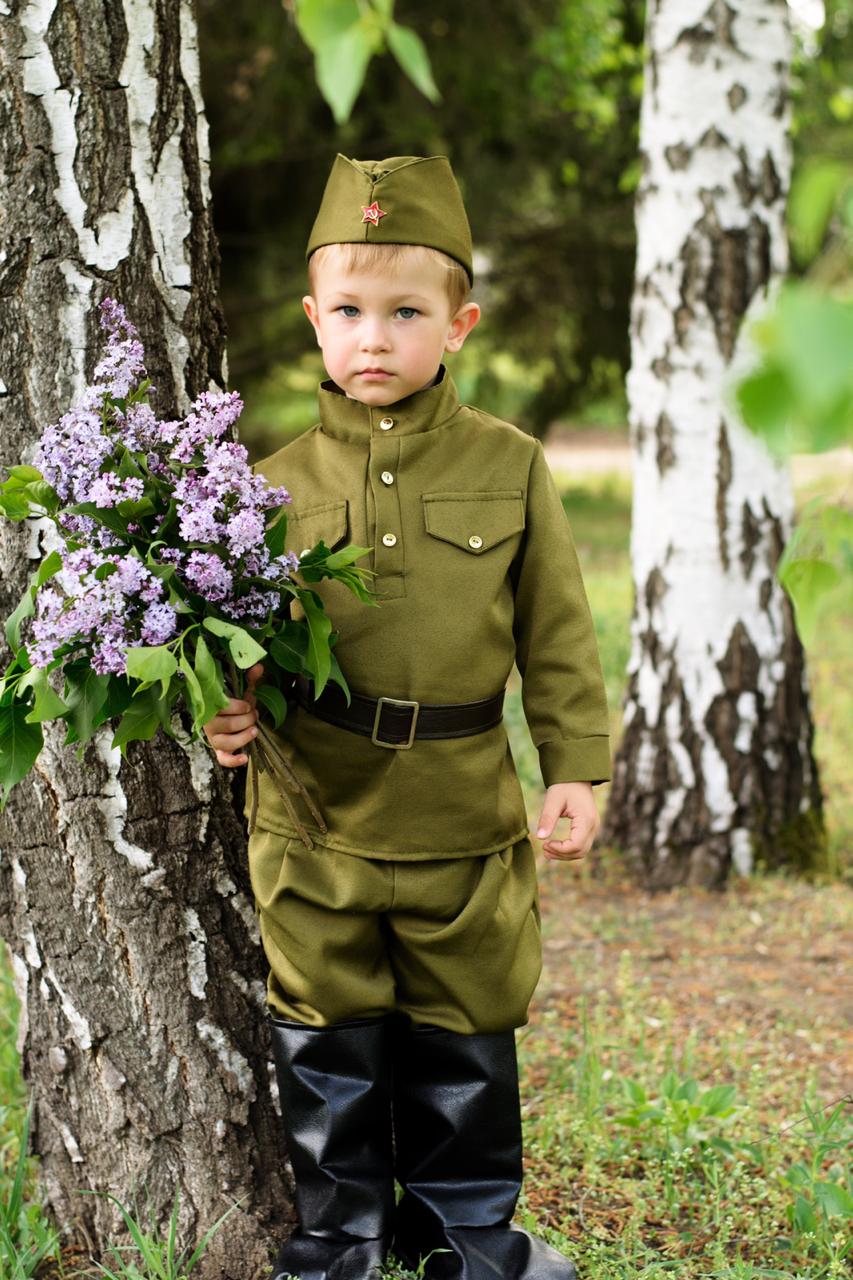 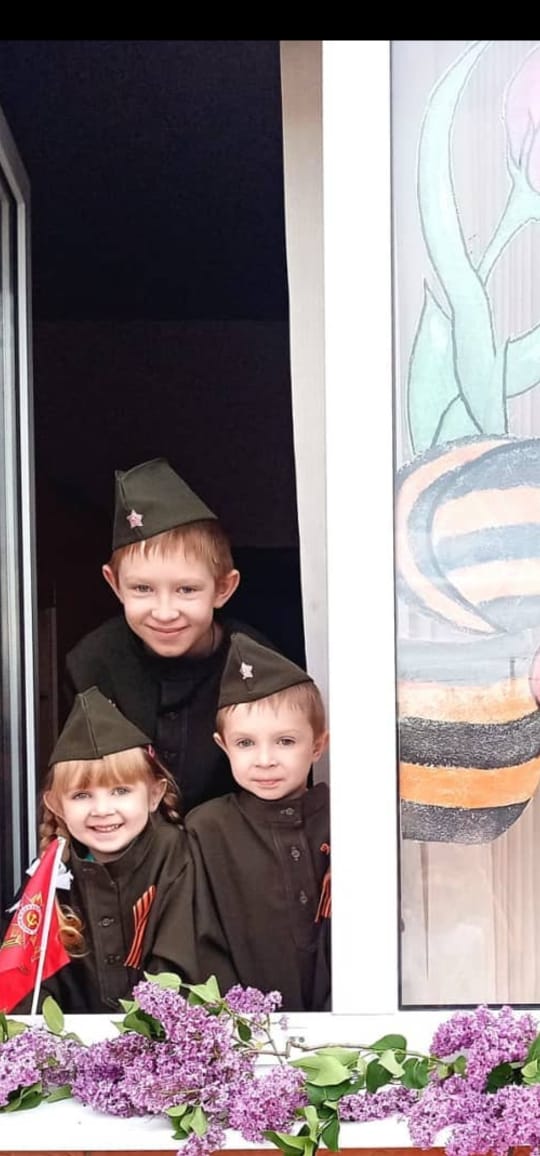 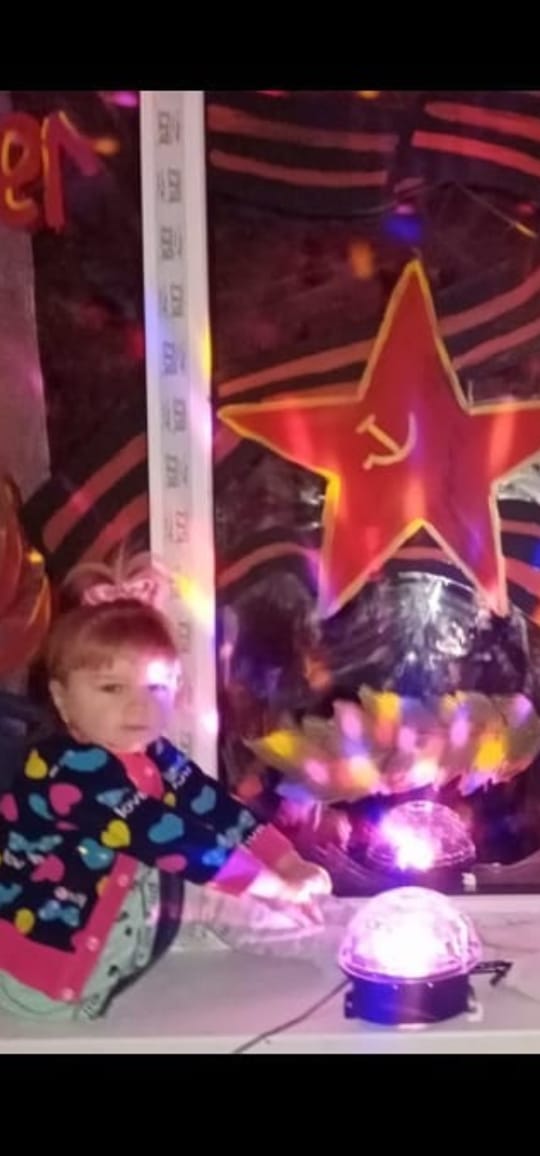 